JAWAHARLAL NEHRU TECHNOLOGICAL UNIVERSITY HYDERABAD(Established by JNTU Act No. 30 of 2008)Kukatpally, Hyderabad – 500 085 Telangana (India)ACCREDITED BY NAAC WITH ‘A’ GRADEDr. V.Kamakshi PrasadM.Tech.,Ph.D.(IIT-M),FIE,MCSI, LMISTE		Professor of Computer Science and Engineering &DIRECTOR OF EVALUATION  Lr.No.886/DE/JNTUH / Special exams for absentees due to covid-19 (treated as regular) Exams Jan/Feb 2021 Date: 29-12-2020.ToThe Principals ofJNTUH Constituent and Affiliated Colleges offering UG/PG CoursesSir/Madam,Sub: JNTUH, Hyderabad - Examination Branch special exams for absentees due to covid-19 (treated as regular) Exams Jan/Feb-2021 – Instructions to the Principals –Reg.* * * * *The Principals of the constituent and affiliated UG / PG Colleges are hereby informed that the University Examination Branch issues notification for conducting of special exams for UG/PG regular students who were absent due to covid-19 (treated as regular) examinations in the month of  Jan/Feb-2021The Principals are informed to verify the claim of the student, who approach your office for the registration in this COVID-19 special exam, whether the student was COVID-19 positive/quarantined during the period of their regular exams. A declaration need to be taken from the student to this effect (format of which may be prepared by the Principals of respective colleges)This notification is issued for conducting of following examinations:-Table:-1The Principals are requested to note the following instructions.	1. Every college has to make the consolidated fees (Exam. Registration fee + Postal Logistic Service Charges) payment for all the above examinations in the form of a single RTGS / NEFT / GRPT Transfer to the Registrar’s Bank Account No.62079988622 (State Bank of India, JNTUH Campus Branch, IFSC /RTGS/GRPT Code: SBIN0021008).2. Different deadlines for different schedules of events, schedule for booklet collections and other details are mentioned here under:STUDENT EXAMINATION REGISTRATIONS SCHEDULETable:-23. Online registration service of these examinations will be available from 02nd  Jan, 2021 onwards.4. The  students appearing for the above examinations commencing from 20-01-2021 are informed to note  time schedule given above5.The registration URL’s are           	For B.Tech     	1.http//registrations1.jntuh.ac.in/olrbtech 			2. http//registrations2.jntuh.ac.in/olrbtech 			3. http//registrations3.jntuh.ac.in/olrbtech            For B.Pharm    : http://registrations3.jntuh.ac.in/olrbpharmacy 	For  M. Tech	     http://registrations.jntuh.ac.in/olrmtech	For M. Pharm 	     http://registrations.jntuh.ac.in/olrmpharmacyFor  Pharm. D            http://registrations1.jntuh.ac.in/olrpharmd               For Pharm. D (PB)    http://registrations1.jntuh.ac.in/olrpharmdpb  	For MBA	     http://registrations.jntuh.ac.in/olrmba	For MCA	     http://registrations.jntuh.ac.in/olrmcaCont.……3Table:-3ANSWER BOOKLET COLLECTION SCHEDULETable:-4Note: Limited exam centers shall be allotted based on Students registrations.DATE: 29-12-2020								Sd/-DIRECTOR OF EVALUATIONWeb     :  www.jntuh.ac.inE Mail :  dejntuh@jntuh.ac.in                                       Phone  :  Off: +91–40–23156113                                                            Fax  : +91–40–23158668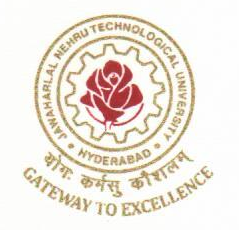 B.TechB.TechB.PharmB.Pharm1.I B.Tech. II Sem.(R18) – Regular1. I B.Pharm II Semester  (R17) - Regular2.II B.Tech. II Sem.(R18) – Regular2.II B.Pharm II Sem.(R17)- Regular3.III B.Tech. II Sem.(R16) – Regular3.III B.Pharm.II Sem.(R17)- RegularM.TechM.Pharmacy1.I Year II Sem. (R19) Regular1.I Year II Sem. (R19) Regular Pharm. DPharm. D(PB)1.I ,II,III,IV and V Years Regular1.I and II Years RegularMBAMCA1.I-II Sem. (R19) Regular 1.I-II Sem. (R19) Regular 2.II-II Sem. (R17) Regular2.II-II Sem. (R17) RegularEVENTStart date for students toRegister for Regular(at respective colleges)Last date for students toRegister for Regular(at respective colleges)Date for Consolidated Fees Payment (Single RTGS transfer For Regular  Exams fee)Exam Registration Without Late Fee02-01-202105-01-202116-01-2021 Exam Registration With Late Fee of  Rs.100/-06-01-202107-01-202116-01-2021 Exam Registration With Late Fee of  Rs.1000/-08-01-202109-01-202116-01-2021 Exam Registration With Late Fee of  Rs.2000/-10-01-202111-01-2021 16-01-2021 Exam Registration With Late Fee of  Rs.5000/-12-01-202118-01-202116-01-2021 Exam Registration With Late Fee of Rs.10000/- *This late fee application should be manually submitted along with demand draft.19-01-2021Till end of the exam16-01-2021 Collection of pre-printed Answer booklets and practical OMR answer sheets as mentioned in the table below, by submitting the receipt obtained from the counter to the officer concerned.Refer the table 4 belowIntimation of discrepancies in the pre-printed answer booklets to Examination Branch in person only by college representative 18-01-2021Downloading (through examination portal) and issue of hall-tickets18-01-2021Collect the correct answer booklets of discrepancy cases19-01-2021 Sl. No.DATECOLLEGE CODESOfficer concerned for issue of stationery and allotment of observers0118-01-2021All Colleges B.Tech/M.Tech ACE-4(Dr. L SAIDA NAIK)0218-01-2021All Colleges B. Pharmacy/M.Pharmacy/Pharm.D./ PharmD.(PB) ACE-1(Dr. L SAIDA NAIK)0318-01-2021All Colleges MBA/MCAACE-2(Dr. B.KRANTHI KIRAN)